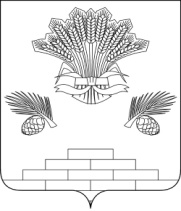 АДМИНИСТРАЦИЯ ЯШКИНСКОГО МУНИЦИПАЛЬНОГО РАЙОНА ПОСТАНОВЛЕНИЕ от «19» февраля 2018 г. № 92-п                                                                         пгт ЯшкиноО принятии государственного имущества Кемеровской области в муниципальную собственность Яшкинского муниципального района от Комитета по управлению государственным имуществом Кемеровской области          Во исполнение распоряжения Коллегии Администрации Кемеровской области от 30.01.2018 № 21-р «О передаче государственного имущества Кемеровской области в муниципальную собственность муниципальных образований Кемеровской области», на основании передаточного акта  имущества из государственной  собственности  Кемеровской области в муниципальную собственность муниципального образования «Яшкинский муниципальный район» от 30.01.2018, руководствуясь статьями 214, 215 Гражданского кодекса Российской Федерации,  Федеральным законом от 06.10.2003 № 131-ФЗ «Об общих принципах организации местного самоуправления в Российской Федерации», а также статьями Положения о порядке управления и распоряжения муниципальной собственностью Яшкинского муниципального района, утвержденного  решением Яшкинского районного Совета народных депутатов от 25.03.2011 № 271-р, Уставом Яшкинского муниципального района, администрация Яшкинского муниципального района постановляет:Принять на безвозмездной основе в муниципальную собственность Яшкинского муниципального района от уполномоченного органа - Комитета по управлению государственным имуществом Кемеровской области следующее государственное имущество Кемеровской области: - Автомобиль ПАЗ 32053-70, идентификационный номер (VIN) X1M3205BXH0002901, год изготовления 2017, модель, № двигателя 523420 Н1003150, шасси № отсутствует, кузов № X1M3205BXH0002901, цвет жёлтый, ПТС 52 OТ 061205 выдан ООО «Павловский автобусный завод» 07.09.2017г., балансовой стоимостью 1 792 300 рублей, остаточной стоимостью 1 792 300 рублей на 28.12.2017г..  2. Контроль за исполнением настоящего постановления возложить на первого заместителя главы Яшкинского муниципального района А.Е. Дружинкина.3. Настоящее постановление вступает в силу с момента подписания.Глава Яшкинскогомуниципального района                                                                    С.В. Фролов                                                              